The Commonwealth of MassachusettsExecutive Office of Health and Human ServicesDepartment of Public Health250 Washington Street, Boston, MA 02108-4619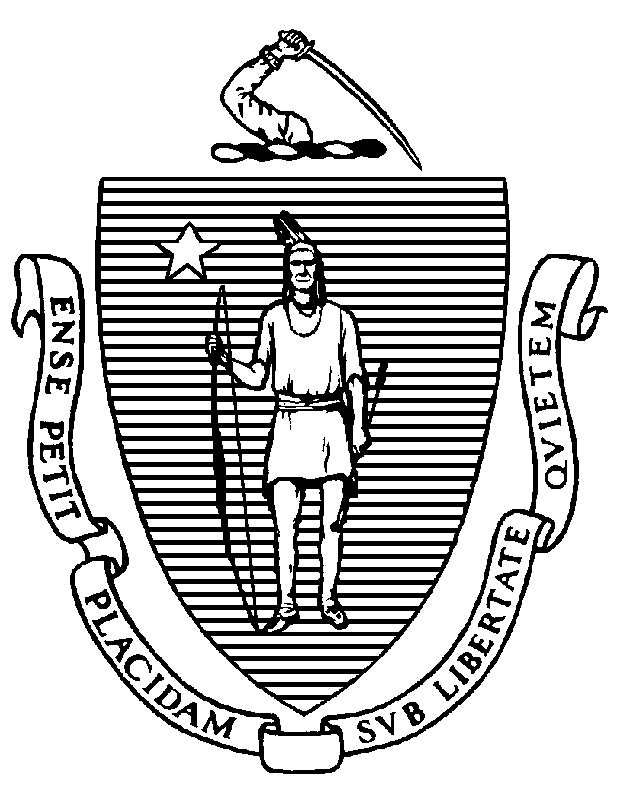 Board of Registration of Chiropractors MeetingDate: February 1, 2024       Location: Virtual       Time: 10:00 AMCisco Webex MeetingClick here to join the meeting Meeting Number: 2530 894 4951Password: h3mWqfpih64Or call in (audio only)+1-617-315-0704,,25308944951## United States, Boston Meeting Procedures (Lisa Guglietta)Call Meeting to Order (Dr. Grosso)Attendance roll callApproval of agendaGeneral BusinessConflict of Interest and Open Meeting Law Requirements (Sheila York, Esq.)Minutes from Public Meeting of January 4, 2024Compliance MonitoringSwiatoslaw A. Paduchak Docket No. 2020-000985-IT-ENF – Update on Corrective Action Report Discussion1/8/24 Email from Suzanne Gosselin, D.C. regarding Echolight REMS technology and the scope of chiropractic practice1/23/24 Email from William Adams, D.C. requesting license reactivationRegulation Review ProcessNew BusinessOpen Session for Topics not reasonably anticipated by the Chair 48 hours before meeting      Public CommentInvestigative Case Conference [Closed Session: G.L. c. 112, § 65C]If you need reasonable accommodations in order to participate in the meeting, contact the DPH ADA Coordinator Erin Bartlett at erin.bartlett2@mass.gov in advance of the meeting.  While the Board will do its best to accommodate you, certain accommodations may require distinctive requests or the hiring of outside contractors and may not be available if requested immediately before the meeting.